ОБЩИНСКА ИЗБИРАТЕЛНА КОМИСИЯ – ЛЪКИ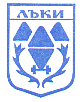 Гр.Лъки, ул.”Възраждане” №18, тел.03052/22 00, факс 03052/21 68, е-mail: oik1615@cik.bgП  Р О Т О К О Л № 28Днес, 22.10.2015 год. (четвъртък) от 16.00 часа в Заседателната зала на Общинска администрация – гр. Лъки находяща се на I-вия етаж се проведе двадесет и осмото заседание на ОИК - Лъки, мандат 2015 - 2019 година.Заседанието бе открито от г-жа Иванка Янкова – Председател на ОИК - Лъки, която обяви наличието на 11 (единадесет) члена на комисията. Г-жа Янкова: Колеги преди началото на днешното заседание искам да Ви обявя дневния ред.Предлагам да преминем към гласуване на дневния ред, който добива следния вид:Регистриране на застъпници на кандидатската листа на партия Движение за права и свободи - ДПС в изборите за общински съветници и за кметове на 25 октомври 2015 год. в община ЛЪКИ.Регистриране на застъпници на кандидатската листа на политическа партия „Българска нова демокрация“ в изборите за общински съветници и за кметове на 25 октомври 2015 год. в община ЛЪКИ.Определяне на членове от ОИК Лъки, които да подпишат пликовете, съдържащи печата на съответната секционна избирателна комисия; протоколите за предаване и приемане на изборни книжа и материали; протоколите за предаване и приемане на избирателните списъци; протоколи за предаване и приемане на списък за гласуване в националния референдум; както и протоколите за приемане и предаване на книжата и материалите за референдума на 24.10.2015 год.Текущи.Общ брой членове ОИК             		-   11Брой присъствали на гласуването          	-   11Брой гласували “ЗА”                              	-   11Брой гласували “Против”			-     0Приема се.      ОИК – Лъки взе следното решение:РЕШЕНИЕ № 79 - МИ/НРгр. Лъки, 22.10.2015 год.ОТНОСНО: Регистриране на застъпници на кандидатската листа на партия Движение за права и свободи - ДПС в изборите за общински съветници и за кметове на 25 октомври 2015 г. в община ЛЪКИ.Постъпило е заявление с Вх.№4 от 22.10.2015 г. (Приложение № 68-МИ от изборните книжа) във входящия регистър на застъпниците, за участие в изборите за общински съветници и за кметове на 25 октомври 2015 г. от Ахмад Луай Ал-Юсеф, в качеството му на упълномощен представител на партията, за участие в изборите за общински съветници и кметове на 25 октомври 2015 г. в община Лъки. Към заявлението - Приложение № 68-МИ от изборните книжа, са приложени следните документи: списък с имената и ЕГН на застъпниците – (6 броя застъпници) на хартия в един екземпляр и на технически носител в excel формат. След извършена от „Информационно обслужване" АД, проверка на данните, съдържащи се в горепосочения списък, не се установиха грешки за предложените застъпници.С оглед гореизложеното и на основание чл. 87, ал. 1, т. 18, чл. 118, ал. 1 във връзка с ал. 2, чл. 117, ал. 4 от Изборния кодекс и Решение № 2113 - МИ/11.09.2015 г. на ЦИК Общинска избирателна комисия – Лъки,Р Е Ш И:РЕГИСТРИРА 6 /шест/ броя застъпници за участие в изборите за общински съветници и за кметове на 25 октомври 2015 г. на кандидатската листа на партия Движение за права и свободи - ДПС съгласно Списък, представляващ Приложение №1, неразделна част от настоящото решение.Издава удостоверения за регистрация на застъпниците, посочени в настоящото решение съгласно Приложение № 72-МИ от изборните книжа.Настоящото решение на ОИК може да бъде обжалвано пред ЦИК по реда на чл.88, ал.1 от Изборния кодекс в срок от 3 дни от обявяването му.РЕШЕНИЕ № 80 - МИ/НРгр. Лъки, 22.10.2015 год.ОТНОСНО: Регистриране на застъпници на кандидатската листа на политическа партия „Българска нова демокрация“ в изборите за общински съветници и за кметове на 25 октомври 2015 г. в община ЛЪКИ.Постъпило е заявление с Вх.№5 от 22.10.2015 год. (Приложение № 68-МИ от изборните книжа) във входящия регистър на застъпниците, за участие в изборите за общински съветници и за кметове на 25 октомври 2015 г. от Васил Николов Качаков, в качеството му на упълномощен представител на партията, за участие в изборите за общински съветници и кметове на 25 октомври 2015 г. в община Лъки. Към заявлението - Приложение № 68-МИ от изборните книжа, са приложени следните документи: списък с имената и ЕГН на застъпниците – (11 /единадесет/ броя застъпници) на хартия в един екземпляр и на технически носител в excel формат. След извършена от „Информационно обслужване" АД, проверка на данните, съдържащи се в горепосочения списък, не се установиха грешки за предложените застъпници.С оглед гореизложеното и на основание чл. 87, ал. 1, т. 18, чл. 118, ал. 1 във връзка с ал. 2, чл. 117, ал. 4 от Изборния кодекс и Решение № 2113 - МИ/11.09.2015 г. на ЦИК Общинска избирателна комисия – Лъки,Р Е Ш И:РЕГИСТРИРА 11 (единадесет) броя застъпници за участие в изборите за общински съветници и за кметове на 25 октомври 2015 год. на кандидатската листа на партия „Българска нова демокрация“ съгласно Списък, представляващ Приложение №1, неразделна част от настоящото решение.Издава удостоверения за регистрация на застъпниците, посочени в настоящото решение съгласно Приложение № 72-МИ от изборните книжа.Настоящото решение на ОИК може да бъде обжалвано пред ЦИК по реда на чл.88, ал.1 от Изборния кодекс в срок от 3 дни от обявяването му.РЕШЕНИЕ № 81 - МИ/НРгр. Лъки, 22.10.2015 год.ОТНОСНО: Определяне на членове от ОИК Лъки, които да подпишат пликовете, съдържащи печата на съответната секционна избирателна комисия; протоколите за предаване и приемане на изборни книжа и материали; протоколите за предаване и приемане на избирателните списъци; протоколи за предаване и приемане на списък за гласуване в националния референдум; както и протоколите за приемане и предаване на книжата и материалите за референдума на 24.10.2015 г.На основание на 87, ал.1  и чл. 215, ал. 4 и ал.5 във връзка с ал. 1 от Изборния кодекс, Общинска избирателна комисия-ЛъкиР Е Ш И :         ОПРЕДЕЛЯ и УПЪЛНОМОЩАВА Иванка Янкова- председател и Захари Миланов - секретар на ОИК Лъки да подпишат всички пликове, съдържащи печатите на СИК на 24.10.2015 г.ОПРЕДЕЛЯ и УПЪЛНОМОЩАВА Светлана Русева и Емилия Лисова – членове на ОИК Лъки, да подпишат всички протоколи за предаване и приемане на изборни книжа и материали, както и протоколите за предаване и приемане на избирателните списъци на СИК на 24.10.2015 г.          ОПРЕДЕЛЯ и УПЪЛНОМОЩАВА Петрана Кратункова и Росица Куцева– членове на ОИК Лъки, да подпишат всички протоколи за предаване и приемане на списък за гласуване в националния референдум, както и протоколите за приемане и предаване на книжата и материалите за референдума на СИК на 24.10.2015 год.Настоящото решение е обявено по реда на чл.87, ал. 2 от Изборния Кодекс и подлежи на обжалване пред ЦИК в тридневен срок от обявяването му.Председател ОИК : 					Секретар ОИК : 			Иванка Янкова  					Захари Миланов    № по редЧЛЕНОВЕна Общинска избирателна комисия гр.ЛъкиГласували:Гласували:№ по редЧЛЕНОВЕна Общинска избирателна комисия гр.ЛъкиЗАПРОТИВ1.Иванка Гошева ЯнковаЗА-2.Радка Емилова АдамоваЗА-3.Захари Миланов АлександровЗА-4.Марияна Йорданова РадковаЗА-5.Емилия Лазарова ЛисоваЗА-6.Светлана Йорданова РусеваЗА-7.Славка Иванова Стратева ЗА-8.Росица Сашева КуцеваЗА-9.Калина Игнатова ЗгуроваЗА-10.Петрана Атанасова КратунковаЗА-11.Йорданка Иванова Раичкова - ГърмидоловаЗА-№ по редЧЛЕНОВЕна Общинска избирателна комисия гр.ЛъкиГласували:Гласували:№ по редЧЛЕНОВЕна Общинска избирателна комисия гр.ЛъкиЗАПРОТИВ1.Иванка Гошева ЯнковаЗА-2.Радка Емилова АдамоваЗА-3.Захари Миланов АлександровЗА-4.Марияна Йорданова РадковаЗА-5.Емилия Лазарова ЛисоваЗА-6.Светлана Йорданова РусеваЗА-7.Славка Иванова Стратева ЗА-8.Росица Сашева КуцеваЗА-9.Калина Игнатова ЗгуроваЗА-10.Петрана Атанасова КратунковаЗА-11.Йорданка Иванова Раичкова - ГърмидоловаЗА-№ по редЧЛЕНОВЕна Общинска избирателна комисия гр.ЛъкиГласували:Гласували:№ по редЧЛЕНОВЕна Общинска избирателна комисия гр.ЛъкиЗАПРОТИВ1.Иванка Гошева ЯнковаЗА-2.Радка Емилова АдамоваЗА-3.Захари Миланов АлександровЗА-4.Марияна Йорданова РадковаЗА-5.Емилия Лазарова ЛисоваЗА-6.Светлана Йорданова РусеваЗА-7.Славка Иванова Стратева ЗА-8.Росица Сашева КуцеваЗА-9.Калина Игнатова ЗгуроваЗА-10.Петрана Атанасова КратунковаЗА-11.Йорданка Иванова Раичкова - ГърмидоловаЗА-